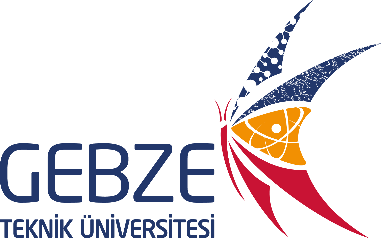 GFL 1083 ÇALKALAMALI SU BANYOSU CİHAZININ KULLANIM TALİMATIDök. NoCH-TL-0289GFL 1083 ÇALKALAMALI SU BANYOSU CİHAZININ KULLANIM TALİMATIİlk Yayın Tarihi10.07.2018GFL 1083 ÇALKALAMALI SU BANYOSU CİHAZININ KULLANIM TALİMATIRevizyon Tarihi-GFL 1083 ÇALKALAMALI SU BANYOSU CİHAZININ KULLANIM TALİMATIRevizyon No0GFL 1083 ÇALKALAMALI SU BANYOSU CİHAZININ KULLANIM TALİMATISayfa No1Cihazın arka tarafındaki su boşaltım musluğunun kapalı olduğundan emin olduktan sonra cihazı “min” ve “max” çizgileri arasındaki bir seviyede distile su ile doldurunuzCihazı ana düğmeden açınız ve YEŞİL ışığın yandığından emin olunuzSıcaklığı ayarlamak için “oC” düğmesine basılı tutunuz ve aynı anda +/- düğmelerini kullanarak istenilen sıcaklığı ayarlayınızÇalkalama hızını ön paneldeki dönen düğme ile ayarlayınızİşlem bitiminde öncelikle çalkalamayı kapatınız ve ardından örnekleri su banyosundan çıkarınız. Açma kapatma düğmesine basarak cihazı kapatınız ve cihazı fişten çekiniz